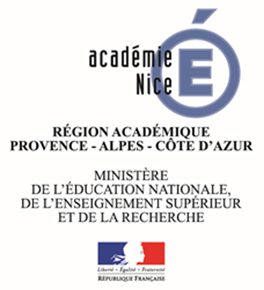 Annexes pédagogiquesSituation d’évaluation niveau V :Documents d’aide à la construction des situations d’évaluation EP1Documents d’aide à la construction des situations d’évaluation EP2Cahier des charges pour l’élaboration des différents dossiers niveau IVConduite d’un projet d’accompagnement (E13) – option « Domicile »	2 propositionsAménagement et équipement de l’espace privé (E33) – option « Domicile »	1 propositionOrganisation d’intervention à domicile (E32) – option « Domicile »	Consignes d’élaboration de la situation d’évaluation	Vérification de la conformité	Exemple de situation d’évaluationNom de l’apprenant : …………………………………………………………………………………..COMMENTAIRESSource : document ac. Aix-MarseilleGRILLE D’OBSERVATIONS CCF EP 1 en centre de formationBEP ASSP                  Diplôme intermédiaire du Bac Pro ASSP option « domicile »Appréciations proposées à cocher : TI / I / S / TSNom de l’apprenant : …………………………………………………………………………………..COMMENTAIRESGRILLE D’OBSERVATIONS CCF EP 2 en centre de formationBEP ASSP                                                    Diplôme intermédiaire du Bac Pro ASSPAppréciations proposées à cocher : TI / I / S / TSPROPOSITION D’UNE CORRECTION POUR LA PLANIFICATION EN EP1 :Indicateurs d’évaluation : organisation respectant la priorité des activités (besoins des personnes, contraintes horaires, …)L’élaboration des dossiersBaccalauréat professionnel Accompagnement, soins et services à la personneOption « à domicile »E13 – Conduite d’un projet d’accompagnement  -  coefficient 4Consignes au candidatPrésentation de l’épreuveL’épreuve comporte deux parties: - La première partie consiste à élaborer un dossier au cours d’une période de formation en milieu professionnel effectuée à domicile.
Ce dossier devra être remis au professeur impérativement à la date fixée En absence du dossier à la date fixée, l’interrogation n’aura pas lieu et la note “0” sera  attribuée à cette sous épreuve.- La deuxième partie orale consiste à : présenter le dossier lors d’un exposé de 15 minutes s’entretenir 30 minutes avec le jury. Cet entretien porte sur la justification des choix retenus dans le dossier et permet de vérifier la maîtrise des savoirs associés.Le dossierLa forme	Le dossier doit être :	présenté avec un logiciel de traitement de texte, paginé (15 à 20 pages), relié.			Sur la page de garde: les nom et prénom, l’année scolaire, le nom de l’établissement , la classe en précisant en toutes lettres la spécialité, l’intitulé de l’épreuve.Le contenule contexte professionnel succinctla personne concernée l’analyse des besoins, attentesle projet d’accompagnementles actions retenues, leurs justificationsl’évaluation éventuelle des mesuresles modalités de formalisationToutes les informations contenues dans ce dossier doivent respecter le secret professionnel et ne doivent pas être divulguées.Groupe de travail 1 : Propositions de conseils pour l’enseignant :Après la PFMP de seconde, demander aux élèves de présenter oralement et individuellement leur rapport de stage2) Au cours de la PFMP de 1ère, demander aux élèves :De récupérer les différents documents vierges relatifs à l’élaboration d’un projet de vie personnalisé (la grille AGGIR, dossier de soin, projet individualisé, projet de vie, projet d’accompagnement)De se familiariser avec les différents documents récupérés (donner des consignes précises)De faire une observation individuelle d’1 ou 2 usager(s) : étude des besoins3) A la suite de la PFMP de 1ère :Etudier les différents types de projets (SMS, en classe) : individualisé, accompagnement, de vie, personnalisé.Donner à l’élève la démarche pour la préparation de l’épreuve :Préparation à l’élaboration du dossierEntraînement et conseils à l’entretien oralPropositions de consignes pour l’élaboration du dossierElaboration du dossier : (15 à 20 pages, annexes non comprises)Introduction :Présentation de l’élève et de la PFMPPrésentation de la structure : établissement, organigramme, composition et rôle des différents professionnels, public accueilliPrésentation d’une personne choisie par l’élève et au centre du projet d’accompagnement : identité, situation familiale, présentation physique, psychologique, habitudes de vie, présentation des différentes pathologies de l’usager (définitions et conséquences pour l’usager et l’entourage), degré d’autonomie (grille AGGIR ou autre ) Présentation  des degrés d’autonomie dans les différents domaines (physiques, psychologiques, juridique, social )Présentation du rôle des différents intervenants auprès de la personne accompagnéeAnalyse et justifications des besoins fondamentaux de la personne  (d’après Virginia Henderson)Présentation sous forme de tableau (besoins satisfaits ou perturbés, manifestation de dépendance)Présentation des attentes de la personne accompagnée : (après entretien avec la personne et la famille)Groupe de travail 2 : Propositions de consignes pour l’élaboration du dossier et Grilles de notationDans le cadre du CCF, seule la présentation orale est notée.L’exploitation des grilles de notation suivantes (fond et forme du dossier) est laissée à la liberté pédagogique de l’enseignant (la note obtenue pouvant être prise en compte dans la moyenne trimestrielle de l’élève).EN AUCUN CAS CETTE NOTE NE SERA PRISE EN COMPTE POUR LE CCF.FORME DU DOSSIER /20			Hors CCFCe dossier est à réaliser impérativement à l'aide des logiciels suivants au choix :Microsoft office Word (version 97-2003 ou version 2007)OpenOffice (à télécharger sur http://fr.openoffice.org/ )libre office (à télécharger sur http://fr.libreoffice.org/ ) :Il devra être rendu, imprimé et relié en deux exemplaires à la date du _________________________CONTENU DU DOSSIER / 60		Hors CCFForme du dossier		/ 20	Contenu du dossier		/ 60Total		/80Proposition de présentation de la page de gardeL’élaboration des dossiersBaccalauréat professionnel Accompagnement, soins et services à la personneOption « à domicile »E33 – Aménagement et équipement de l’espace privé  -  coefficient 2Consignes au candidatPrésentation de l’épreuveL’épreuve comporte deux parties: - La première partie consiste à élaborer un dossier au cours d’une période de formation en milieu professionnel effectuée à domicile. 
Ce dossier devra être remis au professeur impérativement à la date fixée En absence du dossier à la date fixée, l’interrogation n’aura pas lieu et la note “0” sera attribuée à cette sous épreuve.- La deuxième partie orale consiste à : présenter le dossier lors d’un exposé de 10 minutes (utiliser les outils de communication, ex : vidéoprojecteur…) ;s’entretenir 20 minutes avec le jury. Cet entretien porte sur la justification des choix retenus dans le dossier et permet de vérifier la maîtrise des savoirs associés. Le dossierLa forme	Le dossier doit être: présenté avec un logiciel de traitement de textepaginé (10 à 15 pages)relié			Sur la page de garde :	Les nom et prénom 		L’année scolaire		Le nom de l’établissement		La classe en précisant en toutes lettres la spécialité		L’intitulé de l’épreuveLe contenu				Un sommaire  Le contexte humain et matérielUne proposition d’aménagement justifiée de l’espace de vie, illustrée par des plansUn choix d’équipement(s) justifié en fonction du contexteDes documents liés aux commandesDes documents de location et de suivi de maintenance des équipements.Toutes les informations contenues dans ce dossier doivent respecter le secret professionnel et ne doivent pas être divulguées.Proposition de consignes pour réaliser les actions attendues et l’élaboration du dossierDans le cadre du CCF, seule la présentation orale est notée.L’exploitation de grilles de notation est laissée à la liberté pédagogique de l’enseignant (la note obtenue pouvant être prise en compte dans la moyenne trimestrielle de l’élève).EN AUCUN CAS CETTE NOTE NE SERA PRISE EN COMPTE POUR LE CCF.CALENDRIER : I – ELABORATION DU DOSSIER : La forme : Dossier relié et dactylographié (utiliser un logiciel de traitement de texte)10 à 15 pages, introduction et conclusion comprisesRespect des margesDossier paginéPolice Times New Roman, (corps 12 – Titres 14)Expression et orthographe correctesPage de garde : Le contenu :Sommaire 1. Présentation de la structure du dossier et du contexte professionnel 2. Proposition d’aménagement et d’équipements de l’espace privé 3. Choix de l’équipement4. Documents liés à la commande, à la location, à la maintenance des équipements Conclusion Annexes Guide d’élaboration du dossier :L’élaboration des situations d’évaluationBaccalauréat professionnel Accompagnement, soins et services à la personneE32 – Organisation d’intervention à domicile  -  coefficient 2Consignes d’élaboration de la situation d’évaluationExtrait de la définition de la sous -épreuve E32La sous-épreuve permet d’évaluer :-des compétences mises en œuvre lors de l’organisation des interventions à domicile, de la préparation et animation d’une réunion-des compétences mises en œuvre lors d’une intervention à domicile, gestion des documents de la vie quotidienne.Epreuve orale de 2 heures (préparation 1h30 ; exposé et entretien 30 min)Avant de concevoir la situation d’évaluation, relire attentivement la définition de l’épreuve.Le candidat est amené à exposer l’organisation d’une intervention à domicile à partir d’une situation professionnelle, des questions supports de l’exposé et d’un dossier technique. Ces situations sont  empruntées aux secteurs d’activités du baccalauréat professionnel ASSP option domicile.La situation d’évaluation comprend 2 parties :	-une situation professionnelle accompagnée de questions supports de l’exposé.Les questions sont relatives à :		l’organisation de l’intervention des membres de l’équipe et la justification des choix opérésl’organisation d’une réunion sur un thème donné et en lien avec la situationla gestion des documents de la vie quotidienne pour une personne-un dossier techniqueLe dossier technique est composé de documents variés (statistiques, résultats d’enquêtes, graphiques divers, textes législatifs, articles de presse ou d’ouvrages, projets de structures, plannings, courriers, fiches techniques, fiches d’évaluation d’intervention, fiches d’évaluation, échéanciers…) afin de pouvoir évaluer les capacités d’analyse de l’élève. Il convient de privilégier des documents professionnels, extraits de revues professionnelles.Ces documents doivent être récents, leur source doit être identifiée : auteur, titre de l’ouvrage ou de la revue, année, …. Ils sont numérotés, placés après la situation professionnelle et ne sont pas présentés systématiquement dans l’ordre de leur utilisation.Il convient par ailleurs de vérifier, pour chaque document fourni, l’orthographe, la justesse des contenus et/ou des données.S’il s’agit de documents internes, il est nécessaire de demander une autorisation d’utiliser ces supports à des fins pédagogiques.Les documents proposés font obligatoirement l’objet d’une exploitation. La quantité de documents annexés doit rester « raisonnable ». Les éléments constitutifs du dossier sont en relation avec des situations professionnelles du niveau attendu par le référentiel du diplôme.L’exposé permet à partir d’une situation empruntée au secteur de l’aide à domicile, précisant le contexte professionnel (nombre et caractéristiques des personnes à aider, caractéristiques des membres de l’équipe à gérer, activités à réaliser…..), d’évaluer les compétences suivantes :- communiquer avec l’équipe, les autres professionnels, les services, les partenaires- organiser le travail en équipe professionnelle- gérer des documents de la vie quotidienneet les savoirs associés : 	-SMS : les services à domicile- les notions de droit – le travail en équipe, la gestion de l’équipe, le tutorat – la communication professionnelle et interprofessionnelle-Les techniques professionnelles et technologie associée – animation – éducation à la santé : animation de réunion de travail-Les techniques professionnelles et technologie associée – services à l’usager : gestion des documentsLes questions posées doivent être en lien avec la situation professionnelle.Sous épreuve E.32- organisation d’intervention à domicileVérification de la conformité de la situation d’évaluationEn cochant chaque élément de la liste ci-dessous, vous validez la conformité de votre situation d’évaluationGénéral L’intitulé de l’épreuve ou sous épreuve, le temps et le coefficient sont mentionnés. La longueur du sujet est en cohérence avec la durée de l’épreuve (2 heures ) La présentation est claire, soignée, aérée.Questions Les questions sont rédigées avec des verbes à l'infinitif. Les questions sont numérotées selon la codification internationale, sans excès (1, 1.1, 2, 2.1,…) L’orthographe et la syntaxe sont correctes. Le barème est précisé par domaine ou partie sur le sujet.Documents Les supports documentaires à analyser sont de qualité et extraits de revues professionnelles: 							Statistiques							Données démographiques 							Fiches techniques 							Fiches d’évaluation 							Résultats d’enquêtes, de suivi de démarches							Textes législatifs 							Articles de presse ou d’ouvrages professionnels 							Projet d’établissement, d’accompagnement, personnalisé 							Plannings 							Courriers 							Echéancier 							Autres : ………………………… Les documents sont récents, « originaux » et ne sont pas extraits d’ouvrages scolaires ou d’annales. Les sources exactes des documents sont mentionnées : titre, auteur, éditeur, date,… Les documents sont annexés en fin de situation d’évaluation (dossier technique). Les documents proposés font obligatoirement l’objet d’une exploitation. La quantité de documents annexés doit rester « raisonnable »( 8 à 10 pages). La situation d’évaluation est contextualisée par une situation professionnelle. Le questionnement respecte 3 parties :Organiser l’intervention des membres de l’équipe et justifier les choix	Organiser une réunion sur un thème donné et en lien avec la situation	Gérer des documents de la vie quotidienne pour cette personne	Date : 									Signature de l’auteur : Veuillez suivre scrupuleusement les consignes. Toutes les situations d’évaluation non conformes seront renvoyées pour correction.EXEMPLE D’UNE SITUATION D’EVALUATIONSituationVous êtes salarié d’un service d’aide aux mères et aux familles à domicile du var (Doc. 1) en tant que responsable de secteur. Vous participez au contrôle qualité de 6 aides à domicile du service assistance aux personnes âgées ou dépendantes.Votre équipe est composée de 6 professionnels (Doc. 2). Parmi les personnes aidées (doc.3) par l’association, vous assurez le suivi administratif de 10 bénéficiaires dont un nouveau dossier à traiter. Madame Mimosas 92 ans se voit attribuer l’APA à raison de 80h par mois.A partir des préconisations du PAI (Doc. 4), vous organisez l’intervention auprès de Madame Mimosas, en concertation avec chacun des membres de votre équipe, afin de répartir les activités sur le planning hebdomadaire du personnel (Doc. 5). Vous tenez compte des contraintes et des qualités de chacun.Plusieurs salariés se sont plaints de leurs conditions de travail : problèmes de communication au sein de l’équipe. Les bénéficiaires se sont plaint de retards à leur domicile. Vous évaluez la qualité des prestations de services (Doc. 6 et 7). Vous proposez la mise en place d’une fiche préparatoire à la conduite d’une réunion (Doc. 8).A l’occasion d’une intervention chez Madame Mimosas, vous trouvez une pile de courrier non ouvert (Doc. 9). Vous l’aidez à ouvrir son courrier et à le classer. D’autre part, suite à son opération récente de la hanche, Madame Mimosas a du mal à se déplacer. Vous l’aidez à faire une demande d’aide de réaménagement de son habitat.Doc. 1 L’associationL’AMFDV est un service départemental varois d’aide à domicile et d’actions sociales. Notre siège est situé au 71 rue Laurent Mongin 83200 Toulon. Notre service mène des interventions d’aide à domicile sur tout le département du var, hormis le canton de Rians.Notre service est ouvert au public du lundi au vendredi de 9h à 12h et de 13h à 17h.Vous pouvez nous joindre au 04 93 89 59 95 et en cas d’urgences au 06 81 80 18 41.Les missions de l’association et son origine :L’AMFDV est une association loi 1901 à but non lucratif créée en 1940.L’AMFDV a pour finalité d’apporter une aide professionnelle à toute personne (personnes âgées, personnes handicapées, familles, enfants) en vue d’améliorer sa qualité de vie et vise à contribuer avec elle à résoudre ses difficultés dans le respect de la liberté individuelle et de la solidarité face aux problématiques et contraintes qui affectent la vie quotidienne.Questions1 Planification de l’intervention chez un bénéficiaire et identification des besoins en formation du personnelA partir du modèle de planning proposé dans le doc. 5Planifier l’intervention hebdomadaire de chez Madame Mimosas.Justifier le choix de la répartition entre 1 ou plusieurs intervenants à partir des documents ressources.Justifier les activités à réaliser auprès de Madame Mimosas.Identifier le ou les besoins en formation du professionnel choisi pour intervenir auprès de Madame Mimosas.Préparation, conduite d’une réunion de travail et contribution à la réalisation de la qualitéEvaluer la qualité de la prestation de service à l’aide des documents ressources () Préparer une réunion de travail à partir des problèmes exprimés par les salariés dans la situation, des constats sur la qualité de la prestation en utilisant les docs. ()Préciser les critères à prendre à compte pour la réussite de la réunion.Gestion des documents dans la vie quotidienneProposer un mode de classement des documents trouvés dans le courrier de Madame Mimosas listés dans le doc. ()Aider Madame Mimosas à formuler sa lettre de demande d’aide de réaménagement de son habitat auprès du conseil généralDossier techniqueDocument ressource 1 : statut de l’associationDocument ressource 2 : présentation des intervenants à domicileDocument ressource 3 : caractéristiques des personnes aidées (6)Document ressource 4 : PAI (notification + PAI)Document ressource 5 : Planning du personnelDocument ressource 6 : Fiche de présence (carnet de bord)Document ressource 7 : Feuille de routeDocument ressource 8 : Fiche préparatoire à la conduite de réunionDocument ressource 9 : courrier à classerDocuments à titre indicatif – Dossier à élaborerQuestions orales de savoirs associésSMS2.4.3 : Notion de droit-Des retards récurrents au 1er RDV du matin pour causes personnelles peuvent conduire à un licenciementEnoncer les étapes de cette procédureCiter le recours possible pour l’employé3 : Communication : - utilité du document fiche de présenceTechniques professionnelles et technologie associée2 : Gestion des documents : - indiquer combien de temps Mme Mimosa doit conserver un relevé de compte 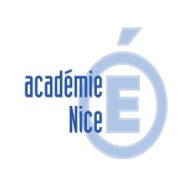 EpreuveEP1                                            Techniques de services à l’usagerBEP ASSPOption « à domicile »Fiche d’évaluation CCFCentre de formation : …………………………SESSION : 201 …Intitulé de la situationIntitulé de la situationSituation professionnelle :Vous devez :Planifier sesactivitésde travail en complétant ...Mettre en œuvre des techniques de nettoyage (chambre, salle de bains, toilettes, cuisine)                   dépoussiérage manuel et mécanique  lavage manuel :                                        * sols et surfaces                                         * équipements                                         * vaisselle                                         * aides techniques /jouets Mettre en œuvre des techniques d’entretien du linge tri  détachage  lavage (main ou machine)  repassage  pliage  réfection courante (ourlet, boutons) adaptation simple du linge et des vêtements Préparer un repas (réaliser un plat destiné à un repas pour 2 à 4 personnes)  préparation des aliments :                                         * épluchage, lavage                                          * découpage, mixage, hachage  cuisson des aliments : * dans un liquide * à la vapeur   * au four   * en sauté  * en rôti  un appareil, une sauce, une crème  préparation à base de pâtes (brisée, sablée, levées -levure chimique, blancs d’œufs- pâte à crêpes)  utilisation de produits prêts à l’emploi  utilisation de produits surgelés  préparation de biberons Conditions de réalisation : Temps imparti : 2h max.Annexes à disposition :- Compétences : C 2.1.2 C 3.1.1 C 3.1.3 C3.6.2SAVOIRS ASSOCIES évalués à l’écritSAVOIRS ASSOCIES évalués à l’écritRépondre aux questions sur une feuille Nutrition :   1.1   1.2    1.3   4.1   5             Biologie :   12                      SMS :   2.7.1   3.4Services à l’usager : Environnement 11   121 122   124   13   141   142  143  144 15  Collations et repas :   2.1.1   2.2   2.3   2.4                            Ergonomie-Soins :   3.2.13Répondre aux questions sur une feuille Nutrition :   1.1   1.2    1.3   4.1   5             Biologie :   12                      SMS :   2.7.1   3.4Services à l’usager : Environnement 11   121 122   124   13   141   142  143  144 15  Collations et repas :   2.1.1   2.2   2.3   2.4                            Ergonomie-Soins :   3.2.13EpreuveEP1                                            Techniques de services à l’usagerBEP ASSPOption « à domicile »Fiche d’évaluation CCFCentre de formation : …………………………SESSION : 20…Intitulé de la situationIntitulé de la situationIntitulé de la situationSituation professionnelle :Rédiger la situation en s’appuyant sur les activités/tâches du RAP. Donner les indications nécessaires pour permettre une planificationVous devez :Cocher au fur et à mesure pour être certain de faire apparaitre toutes les compétences dans la situation.Planifier ses activités de travail en complétant ...Mettre en œuvre des techniques de nettoyage (chambre, salle de bains, toilettes, cuisine) dépoussiérage manuel et mécanique  lavage manuel :                                        * sols et surfaces                                         * équipements                                         * vaisselle                                         * aides techniques /jouets Mettre en œuvre des techniques d’entretien du linge tri  détachage  lavage (main ou machine)  repassage  pliage  réfection courante (ourlet, boutons) adaptation simple du linge et des vêtements Préparer un repas (réaliser un plat destiné à un repas pour 2 à 4 personnes)  préparation des aliments :                                         * épluchage, lavage                                          * découpage, mixage, hachage  cuisson des aliments :                                        * dans un liquide                                         * à la vapeur                                         * au four                                         * en sauté                                         * en rôti  un appareil, une sauce, une crème  préparation à base de pâtes (brisée, sablée, levées -levure chimique, blancs d’œufs- pâte à crêpes)  utilisation de produits prêts à l’emploi  utilisation de produits surgelés  préparation de biberons Situation professionnelle :Rédiger la situation en s’appuyant sur les activités/tâches du RAP. Donner les indications nécessaires pour permettre une planificationVous devez :Cocher au fur et à mesure pour être certain de faire apparaitre toutes les compétences dans la situation.Planifier ses activités de travail en complétant ...Mettre en œuvre des techniques de nettoyage (chambre, salle de bains, toilettes, cuisine) dépoussiérage manuel et mécanique  lavage manuel :                                        * sols et surfaces                                         * équipements                                         * vaisselle                                         * aides techniques /jouets Mettre en œuvre des techniques d’entretien du linge tri  détachage  lavage (main ou machine)  repassage  pliage  réfection courante (ourlet, boutons) adaptation simple du linge et des vêtements Préparer un repas (réaliser un plat destiné à un repas pour 2 à 4 personnes)  préparation des aliments :                                         * épluchage, lavage                                          * découpage, mixage, hachage  cuisson des aliments :                                        * dans un liquide                                         * à la vapeur                                         * au four                                         * en sauté                                         * en rôti  un appareil, une sauce, une crème  préparation à base de pâtes (brisée, sablée, levées -levure chimique, blancs d’œufs- pâte à crêpes)  utilisation de produits prêts à l’emploi  utilisation de produits surgelés  préparation de biberons Conditions de réalisation : Temps imparti : 2h max.Situation réalisable Annexes à disposition :- Fiche d’organisation ou planning vierge,…Compétences : C 2.1.2 C 3.1.1 C 3.1.3 C3.6.2 Equilibrer les tâchesATTENTION au choix de la préparation (crêpes !)SAVOIRS ASSOCIES évalués à l’écritSAVOIRS ASSOCIES évalués à l’écritSAVOIRS ASSOCIES évalués à l’écritRépondre aux questions sur une feuille4 LdC.Varier les verbes des LdC et les savoirs associés. Il est possible d’introduire entre certaines questions une phrase de liaison entre le travail réalisé et les limites de connaissances sélectionnées Justifications en lien direct avec les activités menéesCocher pour s’assurer que les SA font bien partie de la définition des épreuves.Nutrition :   1.1   1.2    1.3   4.1   5  Biologie :   12             SMS :   2.7.1   3.4Services à l’usager : Environnement 1.1   1.2.1 1.2.2   1.2.4  1.3   1.4.1   1.4.2  1.4.3  1.4.4 1.5  Collations et repas :   2.1.1   2.2   2.3   2.4Ergonomie-Soins :   3.2.13Cocher pour s’assurer que les SA font bien partie de la définition des épreuves.Nutrition :   1.1   1.2    1.3   4.1   5  Biologie :   12             SMS :   2.7.1   3.4Services à l’usager : Environnement 1.1   1.2.1 1.2.2   1.2.4  1.3   1.4.1   1.4.2  1.4.3  1.4.4 1.5  Collations et repas :   2.1.1   2.2   2.3   2.4Ergonomie-Soins :   3.2.13BEP Accompagnement, soins et services à la personneBEP Accompagnement, soins et services à la personneBEP Accompagnement, soins et services à la personneBEP Accompagnement, soins et services à la personneCCF EP1- en centre de formationCCF EP1- en centre de formationCCF EP1- en centre de formationCCF EP1- en centre de formationFICHE LOGISTIQUEFICHE LOGISTIQUESITUATION d’évaluation numéro : ……SITUATION d’évaluation numéro : ……MATERIEL-…………………..-…………………..-……………………-…………………..-…………………..-……………………-…………………..-…………………..-……………………PRODUITS-…………………..-…………………..-……………………-…………………..-…………………..-……………………-…………………..-…………………..-……………………INGREDIENTS-…………………..-…………………..-……………………-…………………..-…………………..-……………………-…………………..-…………………..-……………………FICHESRecette de/du/de la ………………………………………………….Protocole du…………………………………………………………..Fiche de renseignement de /des usagers…………………………Fiche (s) traçabilité de l’entretien du/des poste(s) de travail…… Fiche technique de l’appareil : ……………………………………..Fiche(s) technique(s) du/ des produit(s) :                                                 -……………………………………..                                                 -……………………………………..                                                 -……………………………………..Fiche de données sécurité…………………………………………..Fiche de recueil des informations à transmettre…………………..Fiche protocole du lavage simple des mains……………………...Recette de/du/de la ………………………………………………….Protocole du…………………………………………………………..Fiche de renseignement de /des usagers…………………………Fiche (s) traçabilité de l’entretien du/des poste(s) de travail…… Fiche technique de l’appareil : ……………………………………..Fiche(s) technique(s) du/ des produit(s) :                                                 -……………………………………..                                                 -……………………………………..                                                 -……………………………………..Fiche de données sécurité…………………………………………..Fiche de recueil des informations à transmettre…………………..Fiche protocole du lavage simple des mains……………………...Recette de/du/de la ………………………………………………….Protocole du…………………………………………………………..Fiche de renseignement de /des usagers…………………………Fiche (s) traçabilité de l’entretien du/des poste(s) de travail…… Fiche technique de l’appareil : ……………………………………..Fiche(s) technique(s) du/ des produit(s) :                                                 -……………………………………..                                                 -……………………………………..                                                 -……………………………………..Fiche de données sécurité…………………………………………..Fiche de recueil des informations à transmettre…………………..Fiche protocole du lavage simple des mains……………………...DISPOSITION des postes de travailPoste lavage des mains : propre équipé (savon + papier jetable + poubelle vide avec sac plastique) ………………………………….Poste(s) spécifique(s) :Poste lavage des mains : propre équipé (savon + papier jetable + poubelle vide avec sac plastique) ………………………………….Poste(s) spécifique(s) :Poste lavage des mains : propre équipé (savon + papier jetable + poubelle vide avec sac plastique) ………………………………….Poste(s) spécifique(s) :COMPETENCES A METTRE EN ŒUVREINDICATEURS D’EVALUATIONELEVE 1Activités :ELEVE 1Activités :ELEVE 1Activités :ELEVE 1Activités :ELEVE 2Activités :ELEVE 2Activités :ELEVE 2Activités :ELEVE 2Activités :ELEVE 3Activités :ELEVE 3Activités :ELEVE 3Activités :ELEVE 3Activités :ELEVE 4Activités :ELEVE 4Activités :ELEVE 4Activités :ELEVE 4Activités :COMMENTAIRESCOMPETENCES A METTRE EN ŒUVREINDICATEURS D’EVALUATIONTIISTSTIISTSTIISTSTIISTSC.2.1.2 - Planifier ses activités de travail(cf. fiche d’organisation) Organisation respectant la priorité des activitésC.3.1.1 - Mettre en œuvre des techniques de nettoyage Maitrise des techniques :  - respect des règles d’hygiène, de sécurité, d’économie et d’ergonomie  - utilisation rationnelle des différents matériels et produits  - Qualité du résultatC.3.1.3 - Mettre en œuvre des techniques d’entretien du linge Maitrise des techniques (Tri du linge, Lavage,Repassage et pliage du linge)Réfection courante du linge Qualité du résultatC.3.6.2 – Préparer des repas Maîtrise des techniques, Respect des règles d’hygiène,Respect du temps impartiPrésentation soignée et adaptée à la personneEpreuve EP2                                              Soins, hygiène et confortBEP ASSPFiche d’évaluation CCFCentre de formation : …………………………SESSION : 201 …Intitulé de la situationIntitulé de la situationIntitulé de la situationSituation professionnelle :Vous devez : Tout en assurant une communication adaptée, Réaliser un soin d’hygiène chez l’enfant                                                         Change                                                          Toilette partielle (mains, visage)                                                          Toilette complète (bain, shampooing) Aider à un habillage  ou un déshabillage Assurer la réfection d’un lit inoccupé.Transmettre les informations pour assurer la continuité de l’accompagnementSituation professionnelle :Vous devez : Tout en assurant une communication adaptée, Réaliser un soin d’hygiène chez l’enfant                                                         Change                                                          Toilette partielle (mains, visage)                                                          Toilette complète (bain, shampooing) Aider à un habillage  ou un déshabillage Assurer la réfection d’un lit inoccupé.Transmettre les informations pour assurer la continuité de l’accompagnementConditions de réalisation : Temps imparti : 2h max.Annexes à disposition :-Compétences :  C 1.2.1 Recueillir, sélectionner etOrdonner des informations C 3.3.3  C 2.4.1 Evaluer les besoins en produits et matériels C 3.3.4 C 3.3.5 1 C 1.2.5 SAVOIRS ASSOCIES évalués à l’écritSAVOIRS ASSOCIES évalués à l’écritSAVOIRS ASSOCIES évalués à l’écritRépondre aux questions sur une feuille Biologie et microbiologie appliquée :   1   2   5 6   18.1   19   20   22   23SMS :   12   1.3   16   21   25   31Services à l’usager :     16 Ergonomie-Soins : 1.1  1.2  3.2.2  324   3.2.5   3.2.7   3.2.9  3.4.1Biologie et microbiologie appliquée :   1   2   5 6   18.1   19   20   22   23SMS :   12   1.3   16   21   25   31Services à l’usager :     16 Ergonomie-Soins : 1.1  1.2  3.2.2  324   3.2.5   3.2.7   3.2.9  3.4.1Epreuve EP2                                              Soins, hygiène et confortBEP ASSPFiche d’évaluation CCFCentre de formation : …………………………SESSION : 20…Intitulé de la situationIntitulé de la situationIntitulé de la situationSituation professionnelle :Il s’agit de s’appuyer sur les tâches/activités du RAP pour rédiger une situation professionnelle proche de la réalitéPréférer la formulation de « prendre soin » qui relève du concept de la bientraitance plutôt que « prendre en charge »Ne pas donner toutes les informations dans la situation de façon à ce que le candidat exploite les différents documents ressources à sa disposition.Proposer un seul contexte. Si nécessaire demander la réfection d’un lit adulte comme activité complémentaire (hors contexte). Vous devez :Tout en assurant une communication adaptée,Réaliser un soin d’hygiène chez l’enfant ;                                                         Change                                                          Toilette partielle (mains, visage)                                                          Toilette complète (bain, shampooing) Aider à un habillage  ou un déshabillage Assurer  la réfection d’un lit inoccupéTransmettre les informations pour assurer la continuité de l’accompagnementSituation professionnelle :Il s’agit de s’appuyer sur les tâches/activités du RAP pour rédiger une situation professionnelle proche de la réalitéPréférer la formulation de « prendre soin » qui relève du concept de la bientraitance plutôt que « prendre en charge »Ne pas donner toutes les informations dans la situation de façon à ce que le candidat exploite les différents documents ressources à sa disposition.Proposer un seul contexte. Si nécessaire demander la réfection d’un lit adulte comme activité complémentaire (hors contexte). Vous devez :Tout en assurant une communication adaptée,Réaliser un soin d’hygiène chez l’enfant ;                                                         Change                                                          Toilette partielle (mains, visage)                                                          Toilette complète (bain, shampooing) Aider à un habillage  ou un déshabillage Assurer  la réfection d’un lit inoccupéTransmettre les informations pour assurer la continuité de l’accompagnementConditions de réalisation : Temps imparti : 2h max.Situation réalisable dans les 2 hAnnexes à disposition :- Ne pas hésiter à fournir des fiches patients, cahier de transmissions, toutes informations que les élèves iront chercher et qui évitent d’alourdir l’écriture de la situation.Compétences : à évaluer en totalité C 1.2.1 Recueillir, sélectionner et ordonner des informations C 3.3.3  C 2.4.1 Evaluer les besoins en produits et matériels C 3.3.4 C 3.3.5 1 C 1.2.5 SAVOIRS ASSOCIES évalués à l’écritSAVOIRS ASSOCIES évalués à l’écritSAVOIRS ASSOCIES évalués à l’écritRépondre aux questions sur une feuille4 LdC en variant les SA. Il est possible d’introduire entre certaines questions une phrase de liaison entre le travail réalisé et les limites de connaissances sélectionnéesExemple : Vous venez de réaliser le/la……. de……..Justifications en lien direct avec les activités menées, privilégier ergo/soins puis autres SA.Equilibrer les LdeC (éviter de sélectionner les mêmes verbes et privilégier ceux qui disent « justifier »Il est possible de « brider » certaines LdC lorsqu’elles sont trop longues, il est également possible d’en demander 2 sur la même question si la réponse est très courte (ex : citer)Biologie et microbiologie appliquée :   1   2   5 6   18.1   19   20   22   23SMS :   1.2   1.3   1.6   2.1   2.5   3.1Services à l’usager :     1.6 Ergonomie-Soins : 1.1  1.2  3.2.2  3.2.4   3.2.5   3.2.7   3.2.9  3.4.1Biologie et microbiologie appliquée :   1   2   5 6   18.1   19   20   22   23SMS :   1.2   1.3   1.6   2.1   2.5   3.1Services à l’usager :     1.6 Ergonomie-Soins : 1.1  1.2  3.2.2  3.2.4   3.2.5   3.2.7   3.2.9  3.4.1COMPETENCES A METTRE EN ŒUVREINDICATEURS D’EVALUATIONELEVE 1Activités :ELEVE 1Activités :ELEVE 1Activités :ELEVE 1Activités :ELEVE 2Activités :ELEVE 2Activités :ELEVE 2Activités :ELEVE 2Activités :ELEVE 3Activités :ELEVE 3Activités :ELEVE 3Activités :ELEVE 3Activités :ELEVE 4Activités :ELEVE 4Activités :ELEVE 4Activités :ELEVE 4Activités :COMMENTAIRECOMPETENCES A METTRE EN ŒUVREINDICATEURS D’EVALUATIONTIISTSTIISTSTIISTSTIISTSC 1.2.1  Recueillir, sélectionner et ordonner les informationsrecueil d’informations récentes et diversifiéesPertinence de la sélection des donnéesC 1.2.5 Transmettre les informations pour assurer la continuité de l’accompagnementexactitude, exhaustivité et objectivité des données à transmettreC 2.4.1 Evaluer les besoins en produits et matérielssuivi correct de l’état des stocks Signalement des anomalies (date de péremption, …)C 3.3.3 Réaliser la toilette de l’enfantOrganisation en adéquation avec l’environnementrespect des capacités et de l’autonomie de la personnecomportement relationnel adapté respect des protocolesC 3.3.4 Aider à l’habillage et au déshabillageattitude éducative et stimulanteintervention dans le respect des capacités, de l’autonomie de la personnerespect de la pudeur, de la cultureC 3.5.5.1 Assurer la réfection d’un litinoccupéchoix du lingerespect des règles d’hygiène, de confort, d’ergonomie et de sécuritécomportement relationnelBEP Accompagnement, soins et services à la personneBEP Accompagnement, soins et services à la personneBEP Accompagnement, soins et services à la personneCCF EP 2 en centre de formationCCF EP 2 en centre de formationCCF EP 2 en centre de formationFICHE LOGISTIQUEFICHE LOGISTIQUESITUATION d’évaluation numéro : ……MATERIEL--------PRODUITS------FICHES(à créer)--- --- DISPOSITION du poste de travail(description du poste et/ou photo)MANNEQUIN / COBAYEMannequin enfant  description…………………………………………………………………………..…………………………………………………………………………..………………………………………………………………………….Cobaye « adulte »  description…………………………………………………………………………..…………………………………………………………………………..………………………………………………………………………….Eléments du rôle de l’élève « cobaye » :…………………………………………………………………………..…………………………………………………………………………..………………………………………………………………………….Mannequin enfant  description…………………………………………………………………………..…………………………………………………………………………..………………………………………………………………………….Cobaye « adulte »  description…………………………………………………………………………..…………………………………………………………………………..………………………………………………………………………….Eléments du rôle de l’élève « cobaye » :…………………………………………………………………………..…………………………………………………………………………..………………………………………………………………………….BEP Accompagnement, soins et services à la personneBEP Accompagnement, soins et services à la personneCCF EP1 ou EP2 en centre de formationCCF EP1 ou EP2 en centre de formationCORRECTION DES LIMITES DE CONNAISSANCES DEMANDEESSITUATION EVALUATION N°…CORRECTION DES LIMITES DE CONNAISSANCES DEMANDEESSITUATION EVALUATION N°…1- (Limite de connaissance) ………………………………………………………………..………………………………………………………………..…………………………………………………………………………………………………………………………………..………………………………………………………………..…………………………………………………………………2- Limite de connaissance) ………………………………………………………………..…………………………………………………………………………………………………………………………………..………………………………………………………………..…………………………………………………………………Exemple de transition: Vous avez assuré / aidé à…..Exemple de transition: Vous avez assuré / aidé à…..3- Limite de connaissance) en lien………………………………………………………………..…………………………………………………………………………………………………………………………………..………………………………………………………………..…………………………………………………………………4- Limite de connaissance) en lien………………………………………………………………..…………………………………………………………………………………………………………………………………..………………………………………………………………..…………………………………………………………………Compétences évaluées C 1.2 Communiquer avec équipe, autres professionnels, services, partenairesC 1.2.3 Rédiger, mettre en forme diffuser document professionnelC.1.2.4 Assurer une veille  documentsC 3.2 Elaborer le projet individualisé, le projet de vieC321.Repérer habitudes vie, attentes C.3.2.2. Identifier évaluer les besoins et capacités C.3.2.3. Etablir un bilan de la situation, déterminer prioritésC.3.2.4 Formaliser,  participer à  formalisation projet individualiséC.3.2.5 Participer à la mise en œuvreC.3.2.6 Participer au suivi d’évaluationC.3.4. Concevoir et mettre en œuvre des activités acquisition, de maintien de l’autonomie et vie socialeC.3.4.1 Choisir activités pour une personne, un groupeC.3.4.5 Conduire, évaluer activité collectiveSavoirs associés évaluésSMS  2.2 Le projet individualisé, de vie, personnalisé, d’accompagnement2.8 Relation personne aidante – personne aidée – 3.2 Communication écriteTechniques professionnelles et technologie associée – Animation – Education à la santé1.1-Apprentissages et handicap (structure)1-2 Conduites activitésStructure du dossierouinonBarème et conseils donnés à l’élèvePremière page : page de couverture : voir modèle en annexe./5Deuxième page : présentation de remerciements, facultative, en accord avec les personnes citées.Troisième page : sommaire avec repère de pagination : comporte les titres des parties et les sous-titres, les annexes numérotées./2Pages suivantes : contenu du dossier de 12 à 15pages maximum de l’introduction à la conclusion- Anonymat des personnes respecté./2Normes de rédaction- police lisible : Arialtexte 12Titre 16 - gras, non soulignéSous-titre 14 - gras, non soulignéEn-tête, pied de page 9 - gras, italique- interligne 1,5- marges : 3 cm (marge de droite 2,5 cm)- texte justifié- en-tête : (nom, prénom, lieu de PFMP)- pied de page : (n° de page)/6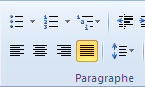 Orthographe, syntaxe et expression écrite correcte/5Proposition de plannoteConseils donnés à l’élèveObservationsIntroduction(se présenter, nommer le lieu de PFMP, présenter le plan du dossier et la situation) A rédiger/31. Présentation de la structure-La structure :sa dénomination, son statut juridique, sa date de fondation (éventuellement) ; sa situation géographique avec plan et secteurs couverts.-Les missions : objectifs généraux de la structure et activités mises en place pour remplir ces objectifs.-Les personnels : les différents personnels, leur qualification et leurs rôles dans la structure (citer les titres sans les noms), organigramme hiérarchique.-Les bénéficiaires : nombre, moyennes d'âge, degré d'autonomie, besoins identifiés (natures des demandes)…/3/2/5/22 pages minimum2. Présentation de la personne2.1. Présentation générale de la personne- identité, description physique,- situation sociale (familiale, professionnelle…),- comportement de la personne (habitudes, attitudes…),- pathologie(s) et ou troubles éventuels, degré d'autonomie- environnement humain (entourage, services)- environnement matériel (habitat, aménagement de la maison, accessibilité)2.2. Recueil et analyse des besoins et des attentes de la personneRecensement des attentes, besoins et habitudes de vie avec la participation active de l’usager ou de son entourage (selon sa pathologie) et les professionnels./3/52 pages minimum3. Présentation du projet3.1. projet d’accompagnement proposé1- présentation du choix et objectifs fixés en réponse aux besoins de la personne2- présentation des actions retenues et justification3- modalités de formalisation du projet	Etapes du projet	Méthodologie (entretien, réunion, planning d’élaboration et d’intervention)3.2. Mise en œuvre du projet1- choix et présentation de la mise en œuvre d’une ou de plusieurs activités individuel(les) en rapport avec le projet.2-présentation de votre rôle à travers la ou les activités réalisées chez cette personne en dégageant :-degré de participation de la personne-ou degré d'aide à apporter en fonction des possibilités de la personne.3.3 Suivi et évaluation du projetProgrammation des modalités de suivi (indicateurs, échéances…)Bilan et remédiation 	>l'aspect positif ou satisfaisant,	>les difficultés (techniques, organisationnelles, 	relationnelles…)	>proposition de solutions/4/4/10/5/5/56 pages minimum2 pages minimumConclusion*Bilan personnel et réflexions sur le vécu de la PFMP, la formation et votre projet professionnel/4NOTE/60Compétences évaluées 
C.2.4-Gérer les stocks et les matérielsC.2.4.3  Rédiger un bon de commande et assurer le suivi  des commandesC.2.4.4 Assurer le suivi des contrats de location, de maintenanceC.3.3-Réaliser les activités liées à l’hygiène, au confort de la personne et à la sécurisationC3.3.8 Proposer des aménagements d’espaces pour favoriser l’autonomie et prévenir les accidents.Savoirs associés évaluésTechniques professionnelles et technologies associées – Ergonomie - Soins 3.2.14 matériels d’aide à la mobilisation, aux déplacementsTechniques professionnelles et technologies associées –services à l’usager 1.7.1 facteurs d’hygiène et de confort1.7.2 agencement et équipement des locaux pour l’accessibilité et la sécuritéAvant la PFMP Acquisition des savoirs associés en cours Consignes générales et trame pour l’élaboration du dossier PFMP Recueillir les informations sur la structure Choisir l’usager en fonction des difficultés rencontrées et des risques encourus au regard de l’agencement et de l’équipement existant (état des lieux)Recueillir les informations sur le contexte humain et le contexte matériel  Proposer des modifications (équipements, aménagement) pour favoriser ou maintenir la sécurité et l’autonomieChoisir un équipement et présenter ses avantages, inconvénients, coûts et aides éventuelles. Sélectionner les documents (bons de commande, contrats de location, devis, factures…)Retour de PFMP Présenter le contexte, l’aménagement et le choix d’équipements Rédiger le dossier Se préparer à l’oral LE DOSSIER DOIT ÊTRE RENDU POUR LE …………………….En l’absence de dossier, le candidat ne peut pas être interrogé. La note zéro est attribuée à toute l’épreuve.LE DOSSIER DOIT ÊTRE RENDU POUR LE …………………….En l’absence de dossier, le candidat ne peut pas être interrogé. La note zéro est attribuée à toute l’épreuve.IntroductionPrésenter :la structure d’accueil, son organisation, ses activités spécifiques (prestations, nombre de bénéficiaires…), le projet de vie personnalisé de la personne l’action de l’élève au cours de sa PFMP le plan du dossierPrésenter :la structure d’accueil, son organisation, ses activités spécifiques (prestations, nombre de bénéficiaires…), le projet de vie personnalisé de la personne l’action de l’élève au cours de sa PFMP le plan du dossierPremière partie : Présentation de la structure du dossier et du contexte professionnelPremière partie : Présentation de la structure du dossier et du contexte professionnelPlanConsignes pour l’élèveContexte humain : Situation familiale Situation matrimoniale  Degré d’autonomie Besoins d’aides Aides dont l’usager disposeProfession Relations familiales et sociales Pathologies et répercussions sur la vie quotidienneContexte matériel : Locataire ou propriétaire ? Nombre de pièces du logementFacteurs d’hygiène et de confort du logement (ensoleillement, température, humidité, renouvellement de l’air)AVANT LA PFMP : Traiter les différents savoirs associés nécessaires à l’élaboration du dossierPENDANT LA PFMP : Recueillir des données pour le contexte humain et le contexte matériel APRES LA PFMP : Traiter les informations et les documents Respecter les consignes Deuxième  partie : Proposition d’aménagement d’un espace de vieDeuxième  partie : Proposition d’aménagement d’un espace de viePlanConsignes pour l’élèveLes aménagements possibles :Problèmes rencontrés par l’usager (déplacements, accessibilité…)Risques encourus par l’usager Propositions de modifications pour favoriser ou maintenir la sécurité et l’autonomie Facteurs d’hygiène et de confort AVANT LA PFMP : Approfondir les connaissancesFaire des recherches Rassembler la documentation (internet, catalogue, salons spécialisés…)PENDANT LA PFMP : se placer dans une posture professionnelle dans les limites de compétence de l’élèveparticiper à une proposition d’aménagement en concertation avec l’équipe d’encadrement, le tuteur, l’usager analyser les propositions possiblesPrendre des notes au cours des diverses réunions en respectant les règles de confidentialitéRecueillir les documents relatifs à ces réunions APRES LA PFMP : Rédiger le dossier en indiquant les propositions possibles Présenter et justifier le choix retenu en lien avec le contexte humain, le projet de vie de la personne, le contexte financier, le plan d’aide si l’usager en bénéficie. Troisième partie : Présentation d’un choix d’équipement et des documents s’y afférantTroisième partie : Présentation d’un choix d’équipement et des documents s’y afférantPlanConsignes pour l’élèveExposer les critères de choix des équipements possibles.Présenter l’équipement retenu :Avantages Inconvénients CoûtsAides éventuelles Présenter les documents (bons de commande, devis, factures), les commenter.Présenter les contraintes.AVANT LA PFMP : - Maîtriser les connaissances permettant de comparer les critères de choix d’un équipement (performance, confort, matériaux, ergonomie, confort d’utilisation, garantie, données électriques, consommation…)- Renseigner des documents concernant la commande, la location, le suivi de maintenance d’un équipement- Expliquer à l’usager les rubriques d’un contrat et les engagements réciproques PENDANT LA PFMP : Effectuer une étude comparative entre différents équipements pour un achat ou une location Participer au choix d’un équipement Motiver ce choix Préparer les documents nécessaires à la commande ou à la location de l’équipement retenu Rassembler les informations concernant le suivi de commande ou de maintenance Rédiger (dans la mesure du possible et sous le contrôle du tuteur) un bon de commande de l’équipement retenu Mettre en évidence les contraintes APRES LA PFMP : Rédiger en présentant le choix retenuPrésenter les documents (achat ou location)Argumenter ConclusionConclusionIndiquer les points de vue personnels argumentés basés sur des observations précises. Mettre en évidence les compétences et les connaissances acquises.Indiquer les points de vue personnels argumentés basés sur des observations précises. Mettre en évidence les compétences et les connaissances acquises.Annexes (facultatif)Annexes (facultatif)Sélectionner seulement les annexes ayant un réel intérêt Numéroter et donner un titre à chaque annexeSélectionner seulement les annexes ayant un réel intérêt Numéroter et donner un titre à chaque annexe